The Rest of the Year ScheduleMay 1May 1Introduction to the websites for research Introduction to the websites for research Introduction to the websites for research May 3May 3Finish labs/SA 27.1, 27.2, 30.1, 30.2/WebsitesFinish labs/SA 27.1, 27.2, 30.1, 30.2/WebsitesFinish labs/SA 27.1, 27.2, 30.1, 30.2/WebsitesMay 7May 7Finish labs/SA 27.1, 27.2, 30.1, 30.2/Websites/Organize Oaks ParkFinish labs/SA 27.1, 27.2, 30.1, 30.2/Websites/Organize Oaks ParkFinish labs/SA 27.1, 27.2, 30.1, 30.2/Websites/Organize Oaks ParkMay 9May 9Work on Oaks Park/Websites/ExtravaganzaWork on Oaks Park/Websites/ExtravaganzaWork on Oaks Park/Websites/ExtravaganzaMay 11May 11Oaks Park Oaks Park Oaks Park Oaks Park Oaks Park OaksOaks Park Oaks Park Oaks Park Oaks Park Oaks Park OaksOaks Park Oaks Park Oaks Park Oaks Park Oaks Park OaksMay 15May 15Prep for the Extravaganza/WebsitesPrep for the Extravaganza/WebsitesPrep for the Extravaganza/WebsitesMay 17May 17Prep for the Extravaganza/Websites/Handouts - NoteguidesPrep for the Extravaganza/Websites/Handouts - NoteguidesPrep for the Extravaganza/Websites/Handouts - NoteguidesRelativity - Chapters 26 and 33Relativity - Chapters 26 and 33A/BIn Class In Class Due on this classDue on this classIf You miss this class:1May 21Basic ideas: Time, Length, massWork on p26.1 Time, Length, MassBasic ideas: Time, Length, massWork on p26.1 Time, Length, MassVideo Flip: Videos 26: A - F-The Michelson-Morley experiment-Einstein's Gedanken-The two postulates of Special Relativity-Time Dilation-The Twin Paradox and relative time-Length Contraction and 4-D space-time -Mass Dilation and the ultimate speed limit of the UniverseVideo Flip: Videos 26: A - F-The Michelson-Morley experiment-Einstein's Gedanken-The two postulates of Special Relativity-Time Dilation-The Twin Paradox and relative time-Length Contraction and 4-D space-time -Mass Dilation and the ultimate speed limit of the UniverseRead:  26.1-6Watch: Videos 26: A-F2May 23Twin "Paradox"Basic formulasWork on p26.1 - Relative addition of velocitiesWork on p26.2 - Relativistic kinetic energyTwin "Paradox"Basic formulasWork on p26.1 - Relative addition of velocitiesWork on p26.2 - Relativistic kinetic energyVideo Flip: Videos 26: G-I-Simultaneity-Mass and energy: Relativistic kinetic energy-Relativistic addition of velocities-Energy-momentum relationshipVideo Flip: Videos 26: G-I-Simultaneity-Mass and energy: Relativistic kinetic energy-Relativistic addition of velocities-Energy-momentum relationshipRead: 26.7-11Watch: Videos 26: G-IMay 23Extravaganza(3:30 - 5:30 Setup in the commons)6:00 - 7:00 in the commons7:30 to 8:30 in the auditorium with RhysExtravaganza(3:30 - 5:30 Setup in the commons)6:00 - 7:00 in the commons7:30 to 8:30 in the auditorium with Rhys3 May 25Basic FormulasWork on p26.2 - General RelativityBasic FormulasWork on p26.2 - General RelativityVideo Flip: Videos 33: A-E-General relativity-Principle of equivalence-Curved space-Black holes and the Schwarzschild radius Video Flip: Videos 33: A-E-General relativity-Principle of equivalence-Curved space-Black holes and the Schwarzschild radius Read:  33.4Watch: Videos 33: A-E4May 30Work on FAs and problems.Work on FAs and problems.Websites DueWebsites Due5June 1Summative Assessments:26.1 - Special Relativity26.2 - Energy and General RelativitySummative Assessments:26.1 - Special Relativity26.2 - Energy and General RelativityTurn in: FA 26.1, FA 26.2Turn in: FA 26.1, FA 26.26June 5SAs backRetakes?Finish stuff upSAs backRetakes?Finish stuff up7June 7IB Physics II party!!!!!!- Awards ceremony-slide show-BBQIB Physics II party!!!!!!- Awards ceremony-slide show-BBQJune 7Seniors' last day   (for me)   (for you)Seniors' last day   (for me)   (for you)Two Formative/Summative assessments26.1 – Special Relativity26.2 – Energy and General RelativityTwo Formative/Summative assessments26.1 – Special Relativity26.2 – Energy and General RelativityTwo Formative/Summative assessments26.1 – Special Relativity26.2 – Energy and General RelativityTwo Formative/Summative assessments26.1 – Special Relativity26.2 – Energy and General RelativityTwo Formative/Summative assessments26.1 – Special Relativity26.2 – Energy and General RelativityHandouts: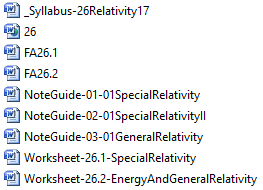 Handouts: